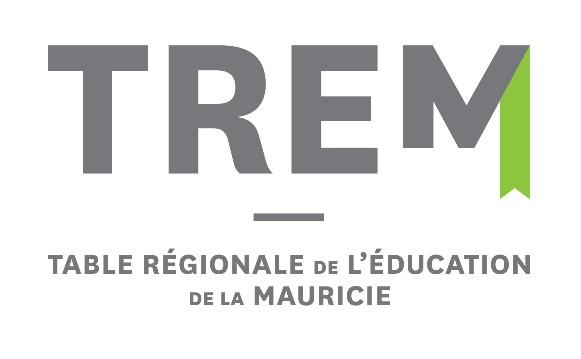 La Table régionale de l’éducation de la Mauricie c’est…Mission : La Table régionale de l’éducation de la Mauricie (TREM), leader régional favorisant la concertation des acteurs concernés, fait rayonner l’éducation en contribuant au développement socioéconomique des collectivités.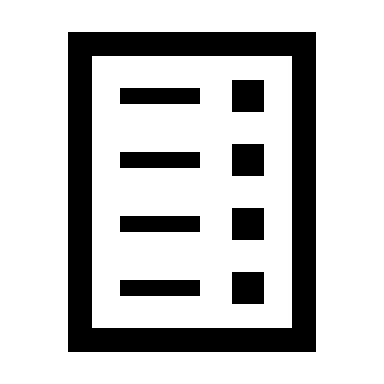 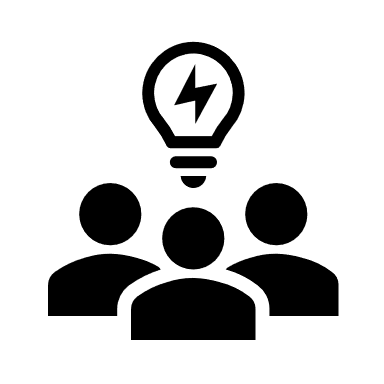 Vision : Organisation incontournable pour tous les acteurs et les partenaires mauriciens concernés par l’éducation, la TREM est reconnue pour la qualité de ses projets, le succès de ses stratégies et la mobilisation de tous pour répondre aux besoins du milieu.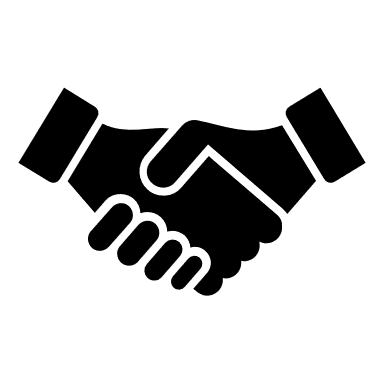 Valeurs : La concertation, l’ouverture, le respect et la collaboration.Devenir membreVous êtes un organisme (publique, privé ou associatif), un groupe ou une personne qui offre des activités et des services à la communauté dans l’un ou l’autre des secteurs identifiés ?Vous êtes préoccupés par la valorisation de l'éducation et la réussite éducative ?Vous œuvrez sur le territoire de la Mauricie ?Vous adhérez à la mission de la TREM ?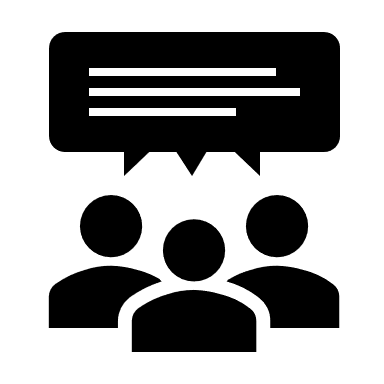 Vous avez répondu oui à toutes ces questions ? Vous pouvez devenir membre de la TREM!* Notez que tout membre, à qui le conseil d’administration a attribué le statut de membre, doit désigner sa plus haute instance comme délégué.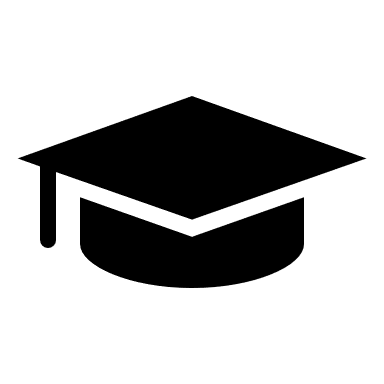 Votre secteur d’activitésPour devenir membre de la TREM, vous devez vous identifier dans l’un des secteurs listés ci-dessous. Svp, cochez  √  le secteur auquel vous appartenez. Les secteursSanté et services sociaux : les organisations reconnues et ayant comme mission première le bien-être et la santé de la population.Jeunesse et familles : les organisations dont la mission première est d’offrir des services dédiés aux jeunes ou aux familles ou à l’un de ses membres et les associations supportant ce secteur. Emploi et employabilité : les organisations dont la mission première est d’offrir des services en matière d’emploi et d’employabilité et les associations supportant ce secteur.Affaires : les organisations dont la mission première est la production et la vente de produits et de services, à des fins lucratives ou non et les associations supportant ce secteur.Municipal : les municipalités du territoire de la Mauricie.ProcessusLe formulaire doit être dûment complété afin de permettre une analyse complète, objective et équitable de toutes les candidatures par le conseil d’administration.Renouvellement de l’adhésionPour les années subséquentes, tout membre doit signifier au secrétaire de la TREM, au plus tard le 30 juin de chaque année, son intention de demeurer membre de la TREM.Vos renseignementsNom complet de l’organisation : Nom complet du représentant officiel : Titre du représentant officiel : Numéro de téléphone :                                                     Courriel : Adresse postale : Ce formulaire doit être acheminé à :A/S Mélanie ChandonnetTable régionale de l’éducation de la Mauricie (TREM)melanie.chandonnet@trem.ca819-448-7229